РЕШЕНИЕО внесении изменения в Порядок определения размера арендной платы, а также порядок, условия и сроки внесения арендной платы за использование земельных участков сельскохозяйственного назначения, находящихся в муниципальной собственности муниципального образования «Красногвардейский район» Рассмотрев обращение администрации муниципального образования «Красногвардейский район» от 14.05.2021 г. № 2749, руководствуясь частью 3 статьи 39.7 Земельного кодекса Российской Федерации, Уставом муниципального образования «Красногвардейский район», Совет народных депутатов муниципального образования «Красногвардейский район» РЕШИЛ:1. Внести в Порядок определения размера арендной платы, а также порядок, условия и сроки внесения арендной платы за использование земельных участков сельскохозяйственного назначения, находящихся в муниципальной собственности муниципального образования «Красногвардейский район», утвержденный решением Совета народных депутатов муниципального образования «Красногвардейский район» от 21.08.2015 г. № 169 (в ред. решения от 16.06.2017 г. № 247), изменение, заменив в подпункте 1 пункта 2 слова «в размере двух процентов» словами «в размере четырех процентов».2. Опубликовать настоящее решение в газете «Дружба», разместить в официальном сетевом издании «Газета Красногвардейского района «Дружба» (http://kr-drugba.ru, ЭЛ № ФС77-74720 от 29.12.2018 г.), а также на официальном сайте муниципального образования «Красногвардейский район» в сети «Интернет» (www.amokr.ru).3. Настоящее решение вступает в силу со дня его опубликования.СОВЕТ НАРОДНЫХ ДЕПУТАТОВМУНИЦИПАЛЬНОГО ОБРАЗОВАНИЯ «КРАСНОГВАРДЕЙСКИЙ РАЙОН»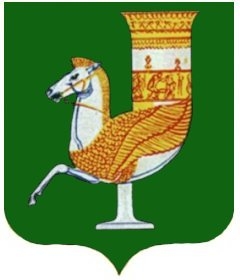 МУНИЦИПАЛЬНЭ ГЪЭПСЫКIЭ ЗИIЭУ «КРАСНОГВАРДЕЙСКЭ РАЙОНЫМ» ИНАРОДНЭ ДЕПУТАТХЭМ Я СОВЕТПринято 50-й сессией Совета народныхдепутатов муниципального образования «Красногвардейский район» четвертого созыва4 июня 2021 года № 402Председатель Совета народных депутатовмуниципального образования «Красногвардейский район»______________ А.В. ВыставкинаГлавамуниципального образования «Красногвардейский район»_____________ Т.И. Губжоковс. Красногвардейское от 04.06.2021 г. № 194